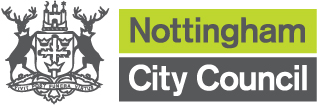 New Roads and Street Works Act 1991 – Section 58Notice of Substantial Road Works for Road PurposesNotice is hereby given that Nottingham City Council intends to carry out substantial works for road purposes in Daybrook, Nottingham.Subject to exemptions in the New Roads and Street Works Act 1991 and regulations under it, no Street Works may be executed within the prescribed restriction period.The Streets in which these works will take place are:Bedale Road (USRN 29014385)(Whole length)Works will affect substantial areas of:	CarriagewayWorks are expected to commence on:	19th February 2024Proposed completion date:		          23rd February 2024Restriction period: 		                      24 months (23rd February 2026)Dated 11th November 2023Enquiries about the above should be addressed to:Network Management, Loxley House, Station Street, Nottingham NG2 3NGEmail: highway.management@nottinghamcity.gov.uk